	Minister Report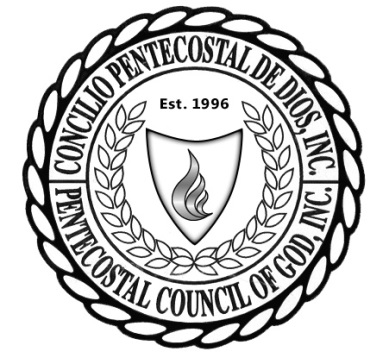 Reporting State:______________Report Year: 20____Report Month:________________Minister ID# :Name:Address::City:State/Zip:Telephone # :Email:Has marital status changed since last report? Yes NoDo you have a supplemental vocation to your ministry? Yes NoMinistry Context:Church File Number(Lead Pastor Only):Revivals:Visits:Converted:Special Services:Other:Restored:Sermons:Personal Evan Mtgs:Sanctified:Lectures:Worker's Classes:Baptized with Holy Ghost:Counseling Hours:Choir Training Mtgs:Baptized in Water:Members Added:Ministerial Training/Fellowship Events:Education:(State meetings, Conferences, etc.)Ministerial Compensation:$Ministerial Expenses:$Do You Pay Tithes?YesNoWhere PaidAmount to International HeadquartersDeath Benefit Program$Accident Insurance:$Ministerial Care:$Training Ministers:$Other:$